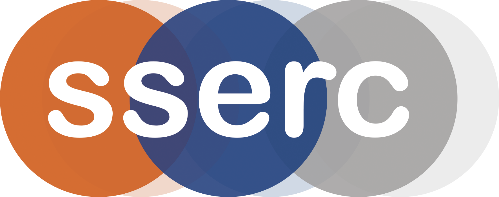 Activity assessedSynthesis of Sudan IDate of assessment7th July 2022Date of review (Step 5)SchoolDepartmentStep 1Step 2Step 3Step 4Step 4Step 4List Significant hazards here:Who might be harmed and how?What are you already doing?What further action is needed?ActionsActionsActionsList Significant hazards here:Who might be harmed and how?What are you already doing?What further action is needed?by whom?Due dateDoneNaphthalene-1-ol is irritant to skin and eyes and harmful if swallowed.Teacher/technician while preparing solution.Wear eye protection.Sodium hydroxide is corrosive to skin and eyes.0.5 mol l-1 solution is (just) an irritant rather than corrosive.Teacher/technician while preparing solution.Wear gloves and eye protection, Use goggles to BS EN 166 3.Solution 1 (naphthalene-1-ol in 0.5 mol l-1 NaOH) is irritant to skin and eyesPupils while carrying out experiment.Wear eye protection.Hydrochloric acid is corrosive to skin and eyes and gives off irritating and corrosive fumes.Teacher/technician while preparing solution.Wear gloves and goggles to BS EN 166 3. Work in a fume cupboard or (if quantities are small) in a well-ventilated lab.Aniline (phenylamine) is toxic (Cat 3) by all routes, causes eye damage, is a suspected carcinogen and mutagen and specific target organ toxin.Teacher/technician while preparing solution.Work in a fume cupboard or (if quantities are small) in a well-ventilated lab. Wear gloves and goggles to BS EN 166 3 and gloves.Solution 2 - (benzenediazonium chloride) is hard to find details on.The solution will certainly be corrosive to skin and eyes and it would seem prudent to assume similar properties to aniline above.Teacher/technician while preparing solution.Pupils while carrying out experiment.Work in a fume cupboard or (if quantities are small) in a well-ventilated lab. Wear gloves and goggles to BS EN 166 3 and gloves.Work in a fume cupboard or (if quantities are small) in a well-ventilated lab. Wear gloves and goggles to BS EN 166 3 and gloves.Sodium (III) nitrate (nitrite) is toxic and oxidizingSolution 3 (1.15 mol l-1 ) is harmful if swallowed.Teacher/technician while preparing solution.Pupils while carrying out experimentWear gloves and eye protection, Use goggles to BS EN 166 3.Sudan I is mutagenic, carcinogenic and a skin sensitiser.Pupils while carrying out experimentWear gloves and eye protection, Use goggles to BS EN 166 3.Description of activity:3 solutions are prepared: 1 alkaline naphthalene-2-ol, 2. Acidic benzenediazonium chloride and 3 sodium nitrite.These are chilled and then mixed together to make Sudan I dye. This is filtered and recrystallized from ethanol.Additional comments: